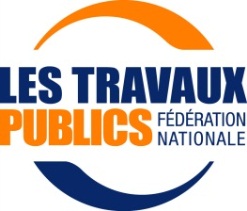 ENQUÊTE STATISTIQUEFNTPVotre réponse doit nous parvenirAvant le ENQUÊTE STATISTIQUEFNTPVotre réponse doit nous parvenirAvant le ENQUÊTE STATISTIQUEFNTPVotre réponse doit nous parvenirAvant le ENQUÊTE STATISTIQUEFNTPVotre réponse doit nous parvenirAvant le ENQUÊTE STATISTIQUEFNTPVotre réponse doit nous parvenirAvant le ENQUÊTE STATISTIQUEFNTPVotre réponse doit nous parvenirAvant le ENQUÊTE STATISTIQUEFNTPVotre réponse doit nous parvenirAvant le ENQUÊTE STATISTIQUEFNTPVotre réponse doit nous parvenirAvant le ENQUÊTE STATISTIQUEFNTPVotre réponse doit nous parvenirAvant le ENQUÊTE MENSUELLE SUR L’ACTIVITÉ EN MÉTROPOLE DU MOIS DE   ENQUÊTE MENSUELLE SUR L’ACTIVITÉ EN MÉTROPOLE DU MOIS DE   ENQUÊTE MENSUELLE SUR L’ACTIVITÉ EN MÉTROPOLE DU MOIS DE   ENQUÊTE MENSUELLE SUR L’ACTIVITÉ EN MÉTROPOLE DU MOIS DE   ENQUÊTE MENSUELLE SUR L’ACTIVITÉ EN MÉTROPOLE DU MOIS DE   ENQUÊTE MENSUELLE SUR L’ACTIVITÉ EN MÉTROPOLE DU MOIS DE   ENQUÊTE MENSUELLE SUR L’ACTIVITÉ EN MÉTROPOLE DU MOIS DE   ENQUÊTE MENSUELLE SUR L’ACTIVITÉ EN MÉTROPOLE DU MOIS DE   ENQUÊTE MENSUELLE SUR L’ACTIVITÉ EN MÉTROPOLE DU MOIS DE   ENQUÊTE MENSUELLE SUR L’ACTIVITÉ EN MÉTROPOLE DU MOIS DE   ENQUÊTE MENSUELLE SUR L’ACTIVITÉ EN MÉTROPOLE DU MOIS DE   ENQUÊTE MENSUELLE SUR L’ACTIVITÉ EN MÉTROPOLE DU MOIS DE   ENQUÊTE MENSUELLE SUR L’ACTIVITÉ EN MÉTROPOLE DU MOIS DE   ENQUÊTE MENSUELLE SUR L’ACTIVITÉ EN MÉTROPOLE DU MOIS DE   Pour tout renseignement, contacter au Service Enquêtes Statistiques de la FNTP :   Tel :                                 Fax :                               E-mail :  Pour tout renseignement, contacter au Service Enquêtes Statistiques de la FNTP :   Tel :                                 Fax :                               E-mail :  Pour tout renseignement, contacter au Service Enquêtes Statistiques de la FNTP :   Tel :                                 Fax :                               E-mail :  Pour tout renseignement, contacter au Service Enquêtes Statistiques de la FNTP :   Tel :                                 Fax :                               E-mail :  Pour tout renseignement, contacter au Service Enquêtes Statistiques de la FNTP :   Tel :                                 Fax :                               E-mail :  Pour tout renseignement, contacter au Service Enquêtes Statistiques de la FNTP :   Tel :                                 Fax :                               E-mail :  Code connexion :Code connexion :Code connexion :Code APE de l’entreprise (à corriger si nécessaire) :                         Code APE de l’entreprise (à corriger si nécessaire) :                         Code APE de l’entreprise (à corriger si nécessaire) :                         Code APE de l’entreprise (à corriger si nécessaire) :                         CORRESPONDANT de votre entreprise ayant répondu à ce questionnaire : M., Mme, Mlle : .....................................................................................................................     Fonction : ............................................................................................      E-mail : ..................................................................................@.............................................................Tél. :   ..........................................................      Fax : ...............................................................     CORRESPONDANT de votre entreprise ayant répondu à ce questionnaire : M., Mme, Mlle : .....................................................................................................................     Fonction : ............................................................................................      E-mail : ..................................................................................@.............................................................Tél. :   ..........................................................      Fax : ...............................................................     CORRESPONDANT de votre entreprise ayant répondu à ce questionnaire : M., Mme, Mlle : .....................................................................................................................     Fonction : ............................................................................................      E-mail : ..................................................................................@.............................................................Tél. :   ..........................................................      Fax : ...............................................................     CORRESPONDANT de votre entreprise ayant répondu à ce questionnaire : M., Mme, Mlle : .....................................................................................................................     Fonction : ............................................................................................      E-mail : ..................................................................................@.............................................................Tél. :   ..........................................................      Fax : ...............................................................     CORRESPONDANT de votre entreprise ayant répondu à ce questionnaire : M., Mme, Mlle : .....................................................................................................................     Fonction : ............................................................................................      E-mail : ..................................................................................@.............................................................Tél. :   ..........................................................      Fax : ...............................................................     CORRESPONDANT de votre entreprise ayant répondu à ce questionnaire : M., Mme, Mlle : .....................................................................................................................     Fonction : ............................................................................................      E-mail : ..................................................................................@.............................................................Tél. :   ..........................................................      Fax : ...............................................................     CORRESPONDANT de votre entreprise ayant répondu à ce questionnaire : M., Mme, Mlle : .....................................................................................................................     Fonction : ............................................................................................      E-mail : ..................................................................................@.............................................................Tél. :   ..........................................................      Fax : ...............................................................     CORRESPONDANT de votre entreprise ayant répondu à ce questionnaire : M., Mme, Mlle : .....................................................................................................................     Fonction : ............................................................................................      E-mail : ..................................................................................@.............................................................Tél. :   ..........................................................      Fax : ...............................................................     CORRESPONDANT de votre entreprise ayant répondu à ce questionnaire : M., Mme, Mlle : .....................................................................................................................     Fonction : ............................................................................................      E-mail : ..................................................................................@.............................................................Tél. :   ..........................................................      Fax : ...............................................................     CORRESPONDANT de votre entreprise ayant répondu à ce questionnaire : M., Mme, Mlle : .....................................................................................................................     Fonction : ............................................................................................      E-mail : ..................................................................................@.............................................................Tél. :   ..........................................................      Fax : ...............................................................     CORRESPONDANT de votre entreprise ayant répondu à ce questionnaire : M., Mme, Mlle : .....................................................................................................................     Fonction : ............................................................................................      E-mail : ..................................................................................@.............................................................Tél. :   ..........................................................      Fax : ...............................................................     CORRESPONDANT de votre entreprise ayant répondu à ce questionnaire : M., Mme, Mlle : .....................................................................................................................     Fonction : ............................................................................................      E-mail : ..................................................................................@.............................................................Tél. :   ..........................................................      Fax : ...............................................................     CORRESPONDANT de votre entreprise ayant répondu à ce questionnaire : M., Mme, Mlle : .....................................................................................................................     Fonction : ............................................................................................      E-mail : ..................................................................................@.............................................................Tél. :   ..........................................................      Fax : ...............................................................     ACTIVITÉ BÂTIMENTACTIVITÉ BÂTIMENTACTIVITÉ BÂTIMENTACTIVITÉ TRAVAUX PUBLICSACTIVITÉ TRAVAUX PUBLICSACTIVITÉ TRAVAUX PUBLICSACTIVITÉ TRAVAUX PUBLICSTOTALTOTAL1 - NOMBRE TOTAL D’OUVRIERS inscrits au dernier jour ouvrable du mois,      y compris les apprentis, les ouvriers en congés.1 - NOMBRE TOTAL D’OUVRIERS inscrits au dernier jour ouvrable du mois,      y compris les apprentis, les ouvriers en congés.1 - NOMBRE TOTAL D’OUVRIERS inscrits au dernier jour ouvrable du mois,      y compris les apprentis, les ouvriers en congés.1 - NOMBRE TOTAL D’OUVRIERS inscrits au dernier jour ouvrable du mois,      y compris les apprentis, les ouvriers en congés.|______________||______________||______________||______________||______________||______________||______________||______________||______________|2 - TOTAL DES HEURES RÉELLEMENT EFFECTUÉES par l'ensemble des ouvriers occupés au cours du mois (hors intérimaires, yc. apprentis)  - Y compris       les heures supplémentaires ;  - Non compris  les heures chômées au titre des jours fériés,		         les heures d'absence autorisée,		         les heures chômées au titre du chômage intempéries.2 - TOTAL DES HEURES RÉELLEMENT EFFECTUÉES par l'ensemble des ouvriers occupés au cours du mois (hors intérimaires, yc. apprentis)  - Y compris       les heures supplémentaires ;  - Non compris  les heures chômées au titre des jours fériés,		         les heures d'absence autorisée,		         les heures chômées au titre du chômage intempéries.2 - TOTAL DES HEURES RÉELLEMENT EFFECTUÉES par l'ensemble des ouvriers occupés au cours du mois (hors intérimaires, yc. apprentis)  - Y compris       les heures supplémentaires ;  - Non compris  les heures chômées au titre des jours fériés,		         les heures d'absence autorisée,		         les heures chômées au titre du chômage intempéries.2 - TOTAL DES HEURES RÉELLEMENT EFFECTUÉES par l'ensemble des ouvriers occupés au cours du mois (hors intérimaires, yc. apprentis)  - Y compris       les heures supplémentaires ;  - Non compris  les heures chômées au titre des jours fériés,		         les heures d'absence autorisée,		         les heures chômées au titre du chômage intempéries.|______________||______________||______________||______________||______________||______________||______________||______________||______________|3 - TOTAL DES HEURES CHÔMÉES déclarées au titre du chômage intempéries.3 - TOTAL DES HEURES CHÔMÉES déclarées au titre du chômage intempéries.3 - TOTAL DES HEURES CHÔMÉES déclarées au titre du chômage intempéries.3 - TOTAL DES HEURES CHÔMÉES déclarées au titre du chômage intempéries.|______________||______________||______________||______________||______________||______________||______________||______________||______________|4 - TOTAL DES HEURES PAYÉES à l'ensemble des ouvriers occupés au cours du mois (hors intérimaires, yc. apprentis)  - Y compris        les heures chômées au titre des jours fériés, les heures 		          d'absence autorisée, les heures supplémentaires ;  - Non compris   les heures indemnisées au titre du chômage intempéries,les heures indemnisées pour maladie ou accident        professionnel ou non.4 - TOTAL DES HEURES PAYÉES à l'ensemble des ouvriers occupés au cours du mois (hors intérimaires, yc. apprentis)  - Y compris        les heures chômées au titre des jours fériés, les heures 		          d'absence autorisée, les heures supplémentaires ;  - Non compris   les heures indemnisées au titre du chômage intempéries,les heures indemnisées pour maladie ou accident        professionnel ou non.4 - TOTAL DES HEURES PAYÉES à l'ensemble des ouvriers occupés au cours du mois (hors intérimaires, yc. apprentis)  - Y compris        les heures chômées au titre des jours fériés, les heures 		          d'absence autorisée, les heures supplémentaires ;  - Non compris   les heures indemnisées au titre du chômage intempéries,les heures indemnisées pour maladie ou accident        professionnel ou non.4 - TOTAL DES HEURES PAYÉES à l'ensemble des ouvriers occupés au cours du mois (hors intérimaires, yc. apprentis)  - Y compris        les heures chômées au titre des jours fériés, les heures 		          d'absence autorisée, les heures supplémentaires ;  - Non compris   les heures indemnisées au titre du chômage intempéries,les heures indemnisées pour maladie ou accident        professionnel ou non.|______________||______________||______________||______________||______________||______________||______________||______________||______________|5 - MONTANT DES SALAIRES BRUTS (en euros) payés au personnel ouvrier yc. apprentis, correspondant au total des heures déclarées à la question 4  - Non compris les indemnités de chômage intempéries,		        les indemnités accident ou maladie,		        les primes et gratifications à caractère exceptionnel		        (vacances, fin d'année, fin de chantier, etc.).5 - MONTANT DES SALAIRES BRUTS (en euros) payés au personnel ouvrier yc. apprentis, correspondant au total des heures déclarées à la question 4  - Non compris les indemnités de chômage intempéries,		        les indemnités accident ou maladie,		        les primes et gratifications à caractère exceptionnel		        (vacances, fin d'année, fin de chantier, etc.).5 - MONTANT DES SALAIRES BRUTS (en euros) payés au personnel ouvrier yc. apprentis, correspondant au total des heures déclarées à la question 4  - Non compris les indemnités de chômage intempéries,		        les indemnités accident ou maladie,		        les primes et gratifications à caractère exceptionnel		        (vacances, fin d'année, fin de chantier, etc.).5 - MONTANT DES SALAIRES BRUTS (en euros) payés au personnel ouvrier yc. apprentis, correspondant au total des heures déclarées à la question 4  - Non compris les indemnités de chômage intempéries,		        les indemnités accident ou maladie,		        les primes et gratifications à caractère exceptionnel		        (vacances, fin d'année, fin de chantier, etc.).|______________||______________||______________||______________||______________||______________||______________||______________||______________|6 – TOTAL DES HEURES EFFECTUÉES PAR DES INTÉRIMAIRES sur chantier au cours du mois.6 – TOTAL DES HEURES EFFECTUÉES PAR DES INTÉRIMAIRES sur chantier au cours du mois.6 – TOTAL DES HEURES EFFECTUÉES PAR DES INTÉRIMAIRES sur chantier au cours du mois.6 – TOTAL DES HEURES EFFECTUÉES PAR DES INTÉRIMAIRES sur chantier au cours du mois.|______________||______________||______________||______________||______________||______________||______________||______________||______________|7 - MONTANT H.T. DES FACTURATIONS ÉMISES AU COURS DU MOIS CORRESPONDANT AUX TRAVAUX EXÉCUTÉS EN MÉTROPOLE (en euros)  - Non compris les travaux confiés à des sous-traitants.7 - MONTANT H.T. DES FACTURATIONS ÉMISES AU COURS DU MOIS CORRESPONDANT AUX TRAVAUX EXÉCUTÉS EN MÉTROPOLE (en euros)  - Non compris les travaux confiés à des sous-traitants.7 - MONTANT H.T. DES FACTURATIONS ÉMISES AU COURS DU MOIS CORRESPONDANT AUX TRAVAUX EXÉCUTÉS EN MÉTROPOLE (en euros)  - Non compris les travaux confiés à des sous-traitants.7 - MONTANT H.T. DES FACTURATIONS ÉMISES AU COURS DU MOIS CORRESPONDANT AUX TRAVAUX EXÉCUTÉS EN MÉTROPOLE (en euros)  - Non compris les travaux confiés à des sous-traitants.|_____________________||_____________________||_____________________||_____________________|8 - MARCHÉS DE TRAVAUX CONCLUS EN MÉTROPOLE (en euros) au cours du mois (commandes publiques et privées).8 - MARCHÉS DE TRAVAUX CONCLUS EN MÉTROPOLE (en euros) au cours du mois (commandes publiques et privées).8 - MARCHÉS DE TRAVAUX CONCLUS EN MÉTROPOLE (en euros) au cours du mois (commandes publiques et privées).8 - MARCHÉS DE TRAVAUX CONCLUS EN MÉTROPOLE (en euros) au cours du mois (commandes publiques et privées).- Avez-vous conclu des marchés en métropole au cours du mois ?                                                               Cocher la case concernée   - Avez-vous conclu des marchés en métropole au cours du mois ?                                                               Cocher la case concernée   - Avez-vous conclu des marchés en métropole au cours du mois ?                                                               Cocher la case concernée   - Avez-vous conclu des marchés en métropole au cours du mois ?                                                               Cocher la case concernée   Oui□Non□Non□Non□- Si oui quel a été, même approximativement, leur montant total H.T. ?- Si oui quel a été, même approximativement, leur montant total H.T. ?- Si oui quel a été, même approximativement, leur montant total H.T. ?- Si oui quel a été, même approximativement, leur montant total H.T. ?|_____________________||_____________________||_____________________||_____________________|9 – NOMBRE DE JOURS OUVRÉS DANS L’ENTREPRISE AU COURS DU MOIS9 – NOMBRE DE JOURS OUVRÉS DANS L’ENTREPRISE AU COURS DU MOIS9 – NOMBRE DE JOURS OUVRÉS DANS L’ENTREPRISE AU COURS DU MOIS9 – NOMBRE DE JOURS OUVRÉS DANS L’ENTREPRISE AU COURS DU MOIS|______________||______________||______________||______________||______________||______________||______________||______________||______________|10 - Veuillez préciser le temps occupé par la réponse à ce questionnaire, y compris recherche des données, hors temps d'expédition.10 - Veuillez préciser le temps occupé par la réponse à ce questionnaire, y compris recherche des données, hors temps d'expédition.10 - Veuillez préciser le temps occupé par la réponse à ce questionnaire, y compris recherche des données, hors temps d'expédition.10 - Veuillez préciser le temps occupé par la réponse à ce questionnaire, y compris recherche des données, hors temps d'expédition.Heures            Minutes|__|__|            |__|__|  Heures            Minutes|__|__|            |__|__|  Heures            Minutes|__|__|            |__|__|  Heures            Minutes|__|__|            |__|__|  Heures            Minutes|__|__|            |__|__|  Heures            Minutes|__|__|            |__|__|  Heures            Minutes|__|__|            |__|__|  Heures            Minutes|__|__|            |__|__|  Heures            Minutes|__|__|            |__|__|  Concernant l’utilisation des données personnelles, voir mentions légales sur le site de la FNTP dans la rubrique Outils / Enquêtes FNTP (https://www.fntp.fr/outils/enquetes-fntp).Fédération Nationale des Travaux Publics 3, rue de Berri - 75008 Paris - Tél. 01 44 13 31 44 - www.fntp.fr